SBÍRKA  DŘEVIN - jehličnanyzadání úkolu:	- pracujte ve dvojicích			- na příští vyučovací hodinu doneste letorost a 2 ks šišek od 3 druhů 				jehličnatých dřevin			parametry letorostu: letorost musí mít nejméně dva přesleny větví			- druh dřeviny si vyberte z následujících rodů: Ginkgo, Cryptomeria, 				Metasequoia, Sequiadendron, Taxodium, Taxus, Picea, Larix, Cedrus, 				Abies, Pinus, Pseudotsuga, Tsuga, Thuja, Chamaecyparis, Juniperus	letorost s jedním přeslenem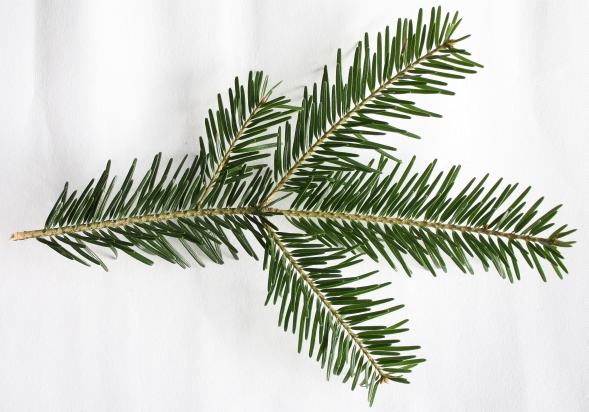 		letorost s více přesleny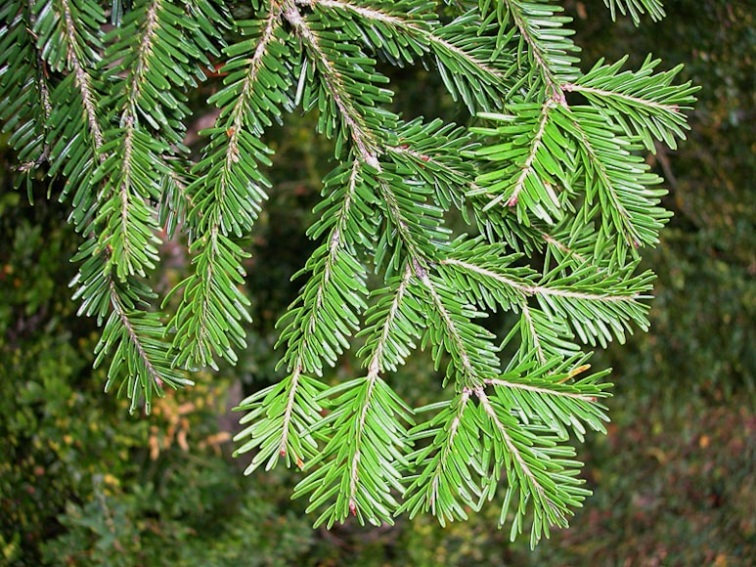 